Муниципальное дошкольное образовательное учреждение                     Детский сад «Чебурашка» п. СоветскийКонспект развлечения для детей разновозрастной группы (старший возраст)«ЧТО НА РУСИ ОЗНАЧАЛО СЛОВО «ЖАВОРОНКИ»2016гЦель: воспитывать любовь к народному творчеству, дать детям представление о народном празднике («Сороки»), способствовать развитию интереса к народным обычаям, играм через народные заклички.Используемая музыка: «Русский хоровод» исп. Оркестр народных музыкальных инструментов, дирижер В. Красноярцев.«Жаворонок» муз. П. И. Чайковского.Хоровод «Земелюшка - чернозем».4.  «Весна, весна» муз. народнаяХод занятия:Дети входят в музыкальный зал. Звучит «Русский хоровод».1 ребенок:   22 марта в православной    России отмечается праздник «сороки» Почему «Сороки»? 2 ребенок: Есть поверье, что в этот день из теплых стран прилетает 40 разных птиц. И первая из них – жаворонок. В этот день хозяйки пекли из простого теста «жаворонков».3 ребенок: Жаворонок – одна из чистых божьих птиц. Есть легенда о происхождении жаворонка: Бог подбросил высоко вверх комочек земли и превратил его в серую, как земля, птичку – Жаворонка. 5 ребенок: На солнце темный лес зардел,                    В долине пар белеет тонкий,                   И песню раннюю запел                   В лазури жаворонок звонкий.                    Он голосисто с вышины                           Поет, на солнышке сверкая:                   Весна пришла к нам молодая,                   Я здесь пою приход весны…(Василий Жуковский)6 ребенок:  Под солнце самое взвился                     И в яркой вышине                     Незримый жаворонок поет                            Заздравный гимн весне…(Евгений Баратынский)7 ребенок: Не только поэты, но и композиторы посвятили этой неприметной серенькой птичке свои произведения. Послушайте одно из них.   Звучит «Жаворонок» П.И. Чайковского.Под музыку входит Весна и жаворонок ребенок.Весна: Я весна – красна!            Бужу землю ото сна.            Наполняю соком почки,            На полях рощу цветочки            Прогоняю с речек лед.           Светлым делаю восход.           Всюду: в поле и в лесу –           Людям радость я несу.8 ребенок:  Здравствуй, здравствуй,                     Красавица, Весна!                     Птичий домик у нашего окна                     Скоро в домике будет веселье,                      У крылатых жильцов новоселье!   Игра «Птички»(под русскую народную музыку дети в масках  изображают полет птиц)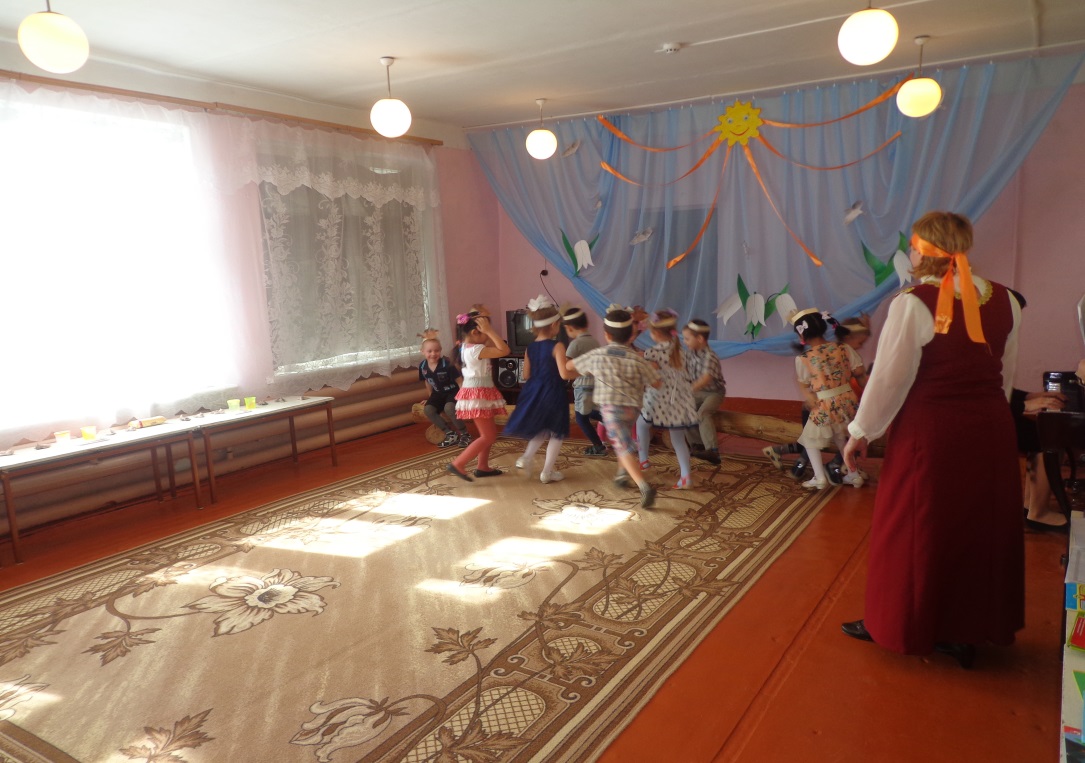          Весна: Прилет жаворонка во всех странах связывался с приходом весны. В этот день женщины выпекали из теста жаворонков и давали сначала коровам – в благодарность за молоко да масло; потом овцам – за теплые валенки, варежки да тулуп, а потом детям. И приговаривала:(девочка держит в руках тарелку с выпеченными жаворонками)8 ребенок:- Ой, вы жаворонки, жавороночкиЛетите в поле, несите здоровьеПервое – коровье,Второе – овечье, Третье – человечье.     Весна: А дети бежали на улицу и кричали:9 ребенок: Жаворонки, жавороночки!                    Прилетите к нам,                    Принесите нам лето теплое!                    Унесите от нас зиму холодную,                    Нам зима холодной надоскучила,                    Руки, ноги отморозила.     Художественно-эстетическое развитие(рисование)  «Жаворонки» (дети раскрашивают заранее сделанных птиц из соленого теста)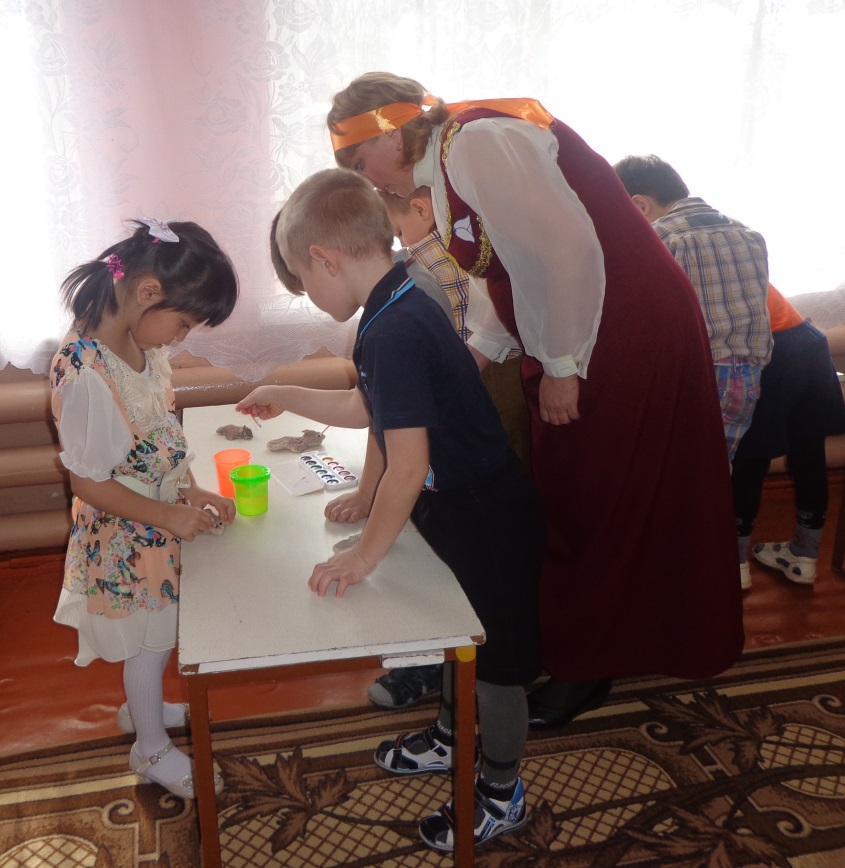 Закличка  :  «Жавороночки»   Жавороночки,  На соломочке, Прилетите к нам,    Принесите нам       Лето теплое,   Весну красную.Нам зима –то надоела, Весь хлебец – то поела, Кувшин молока   Красненько яичко.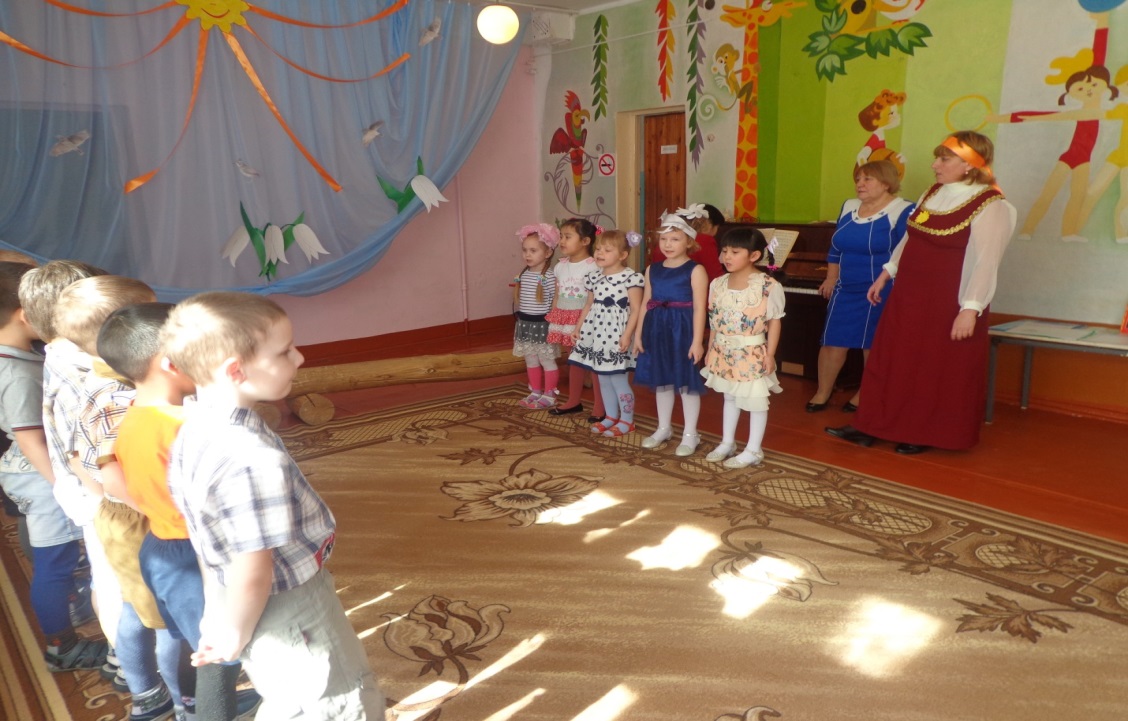 (после заклички дети  дарят готовое изделие гостям)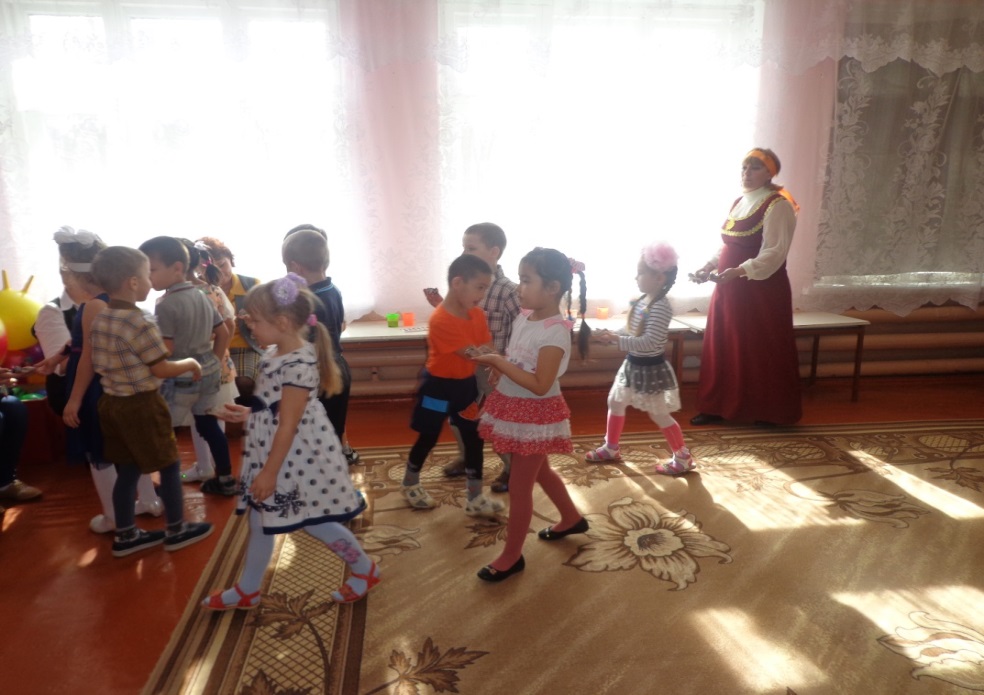 Весна: Девицы также совершали свои заклички, глядя на восток:Мальчик: Весна, Весна красная!                   Приди весна с радостью,                  С великой милостью,                  Со льном высоким,                  С корнем глубоким,                  С хлебом обильным.Песня : «Весна, весна»  1.Весна, весна красная, Прийди, весна, с радостью, С радостью великою, С милостью богатою.2.Со льном высоким, С корнем глубоким, С корнем глубоким, С хлебом обильным.3.Весна, весна красная, На чем пришла, прибыла? – На сошечке, на бороночке.4.Весна, весна красная, Прийди, весна, с радостью,5. С радостью великою, С милостью богатою. 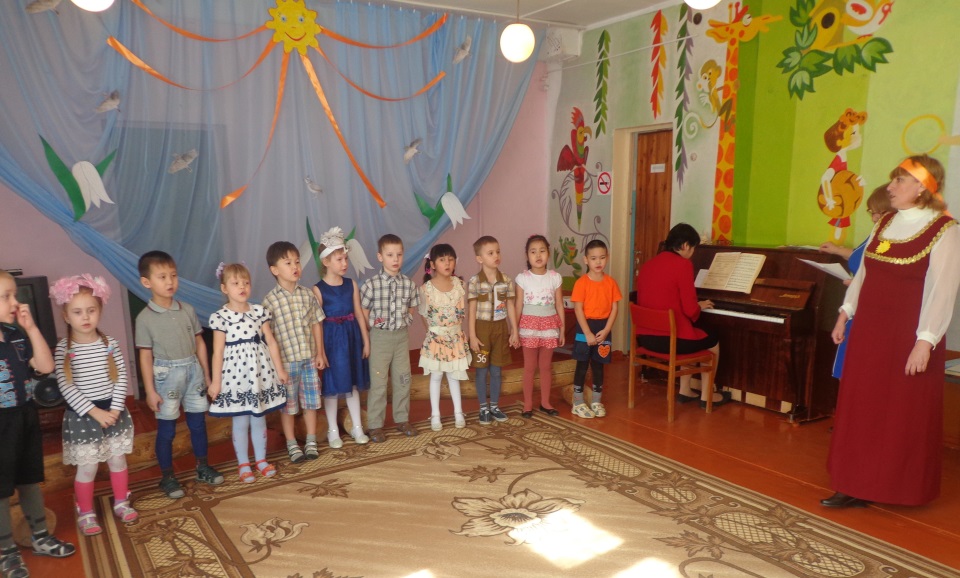 Ведущий: Весна, а наши ребятки знают о тебе много пословиц, поговорок, примет.Дети:Пословицы, поговорки:1.Зима весну пугает, да все равно тает. 2.Весна днем красна, да и то не сполна. 3.Весною оглобля за ночь травой обрастает. Приметы:1.Ранний прилет грачей и жаворонков - к дружной весне. 2.Длинные сосульки – к долгой весне. 3.Дружная весна – жди большой воды. 4.Увидал скворца – весна у крыльца. Хоровод «Земелюшка  - чернозем».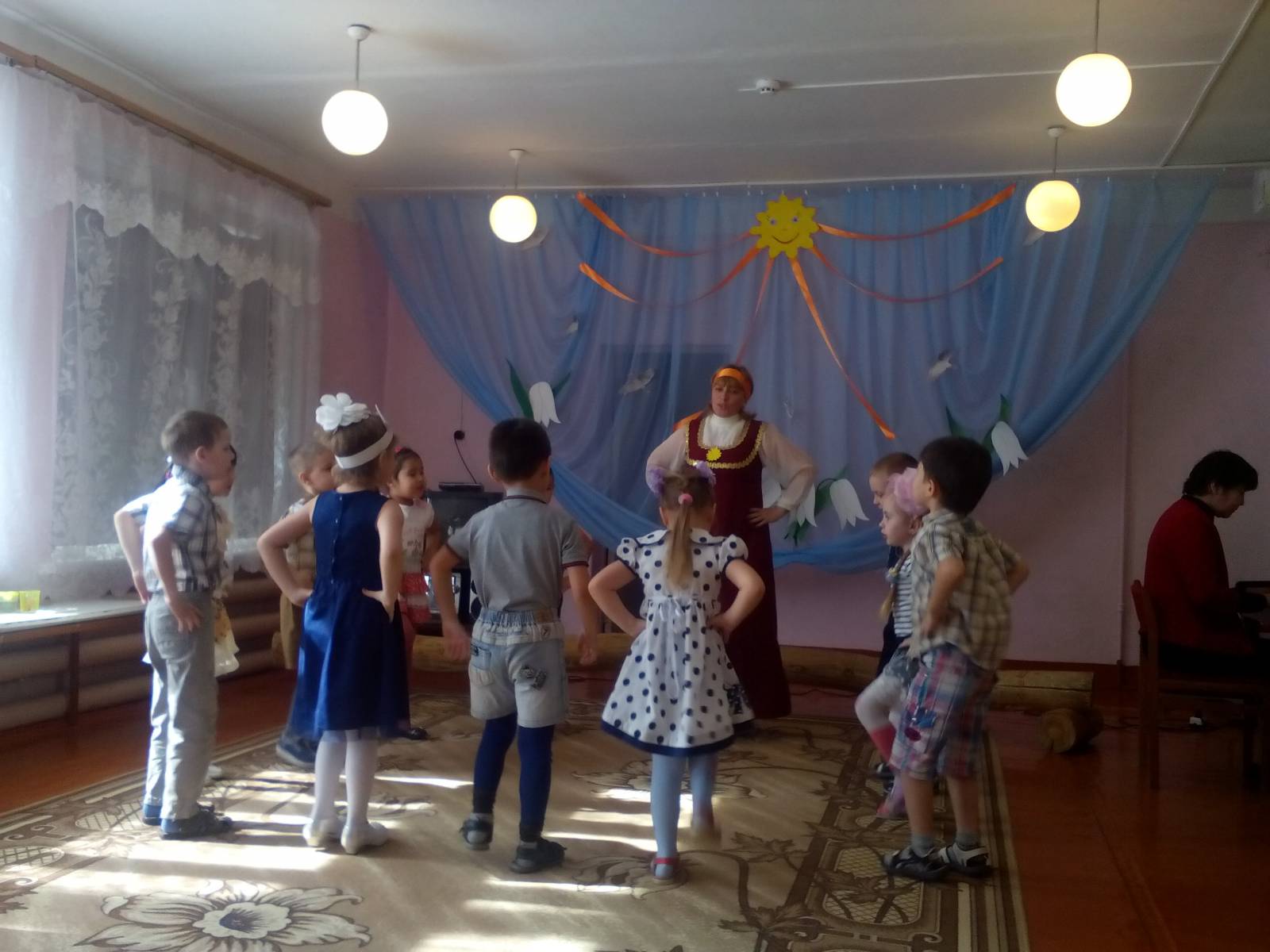 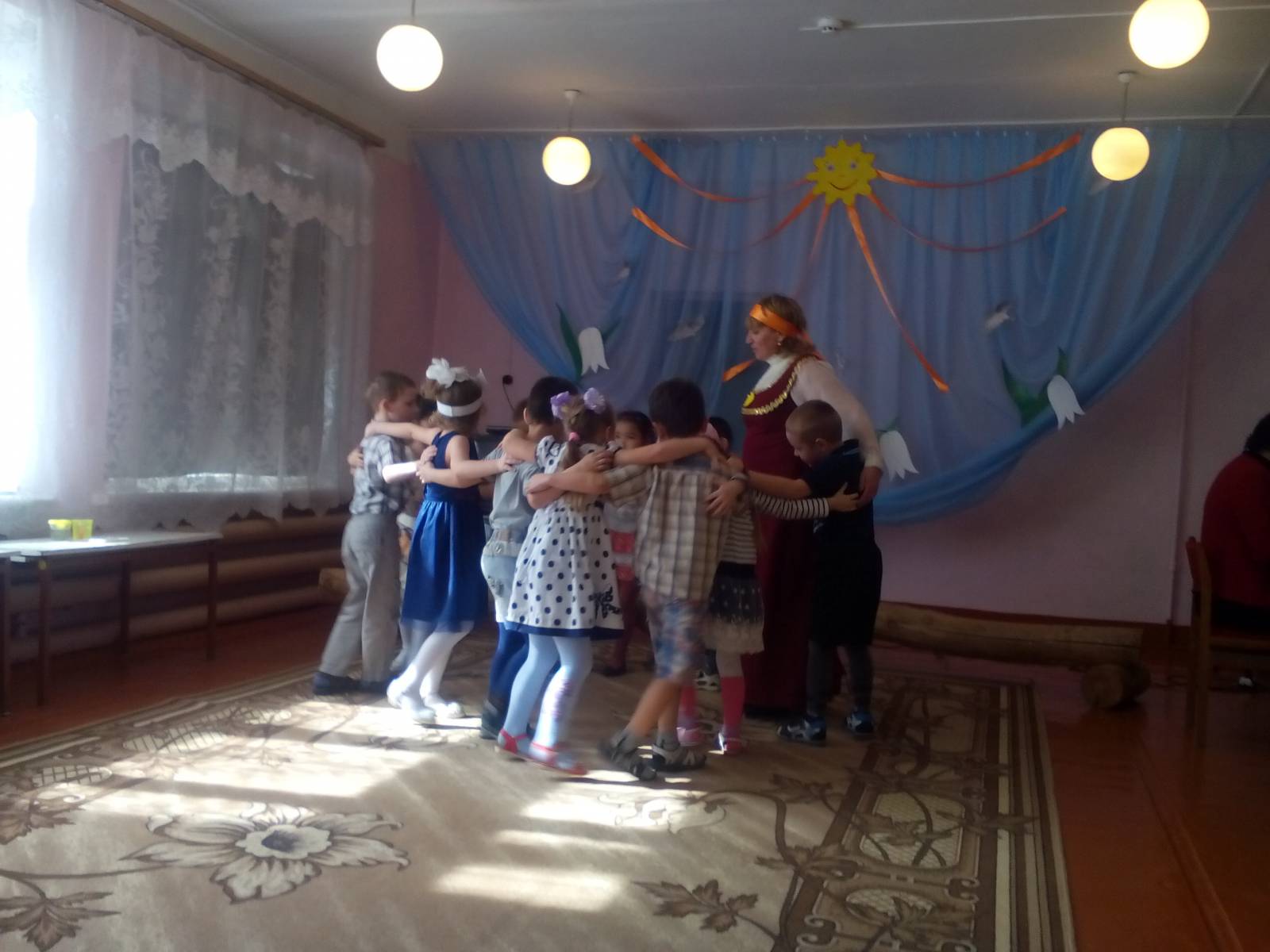 В конце развлечения Весна раздает угощение (выпечка жаворонков).  